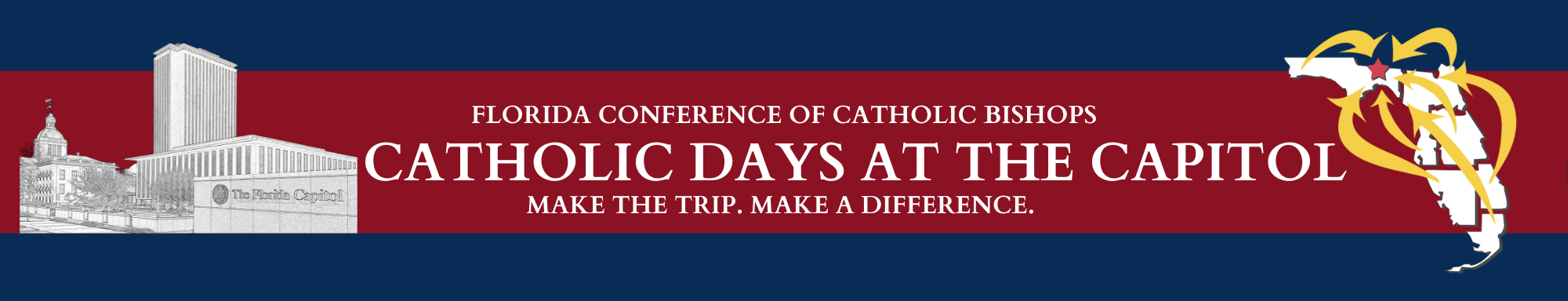 PARTICIPANT SCHEDULE OF EVENTSTENTATIVETUESDAY, February 6, 2024Donald L. Tucker Civic Center - 505 West Pensacola Street2:30 p.m. 		Arrival; Name Tag Pick-up – Hors d’oeuvre Reception 3:00 p.m.		Call to Order – Michael B. Sheedy, FCCB, Executive Director3:05 p.m.	Welcome & Opening Prayer 3:10 p.m.	Overview & Presentation of Legislative Priorities4:10 p.m. 	Closing Prayer4:15 - 5:30 p.m. 		Diocesan Planning Sessions WEDNESDAY, February 7, 2024Donald L. Tucker Civic Center - 505 West Pensacola Street7:30 - 7:50 a.m.		Photos of Diocesan Delegations with Bishops 8:00 a.m.		Legislative Breakfast Buffet Welcome & Blessing8:05 a.m.		Award Presentations8:35 a.m.		Remarks – Archbishop Thomas G. Wenski, Archdiocese of Miami8:55 a.m.		Closing Prayer & Sending ForthThe Capitol Complex - 400 South Monroe Street9:15 a.m. - 5:00 p.m.	Scheduled Visits with Legislators9:30 a.m. - 4:00 p.m. 		Catholic Days Display Table – Plaza Level11:00 a.m. – 1:30 p.m.	 Box Lunch Available - 22nd Floor of Capitol11:00 a.m. and 3:00 p.m. 	Tour of Historic Capitol MuseumCo-Cathedral of St. Thomas More - 900 West Tennessee Street 6:30 p.m.			49th ANNUAL VOTIVE MASS OF THE HOLY SPIRIT – “RED MASS”	Reception following Mass – Church parking lot and parish hall